Temat: Po co nam tyle koszy na śmieci?Odpady, segregacja śmieci- film edukacyjny.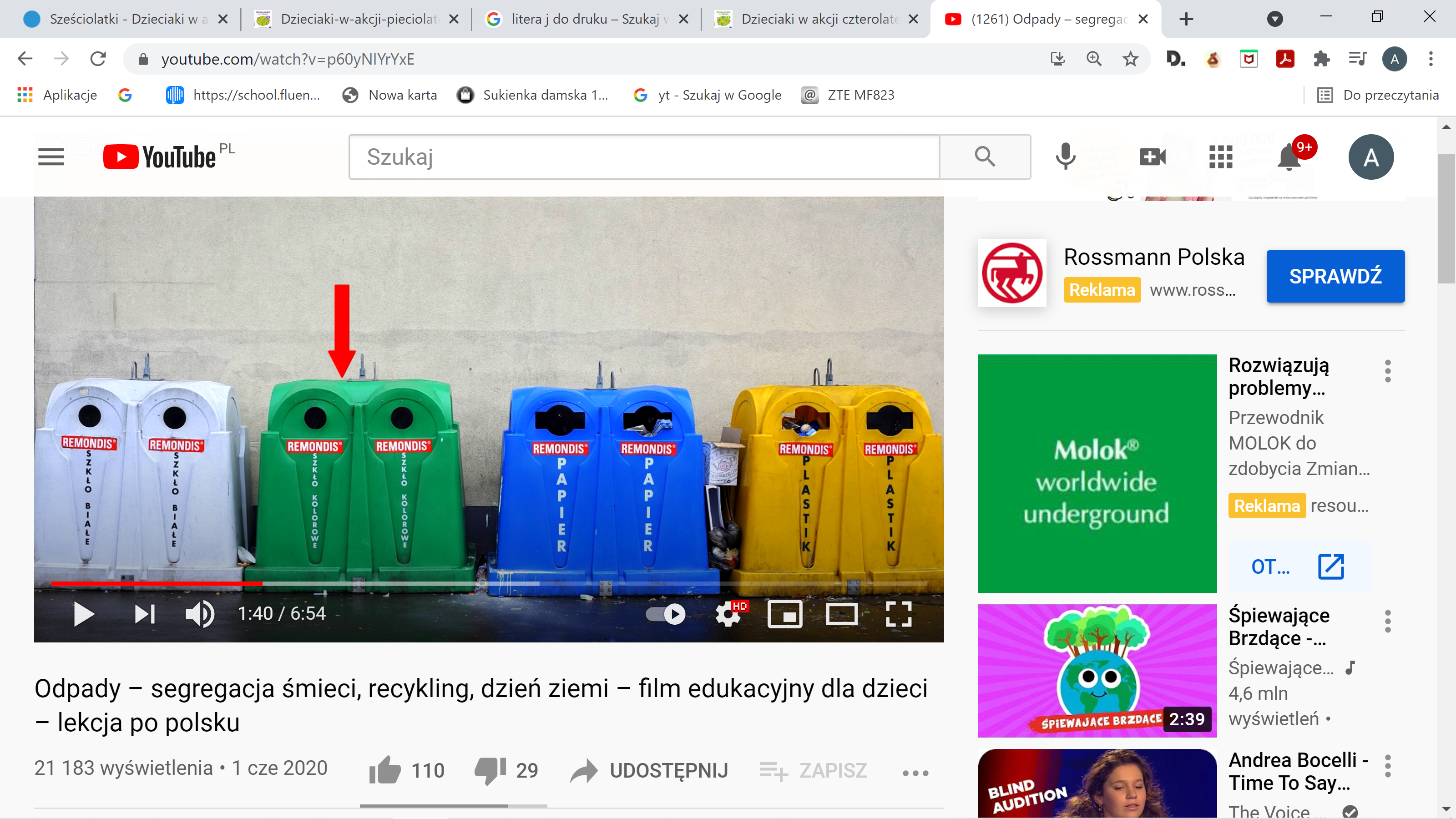 „Nasza planeta”- słuchanie/nauka piosenki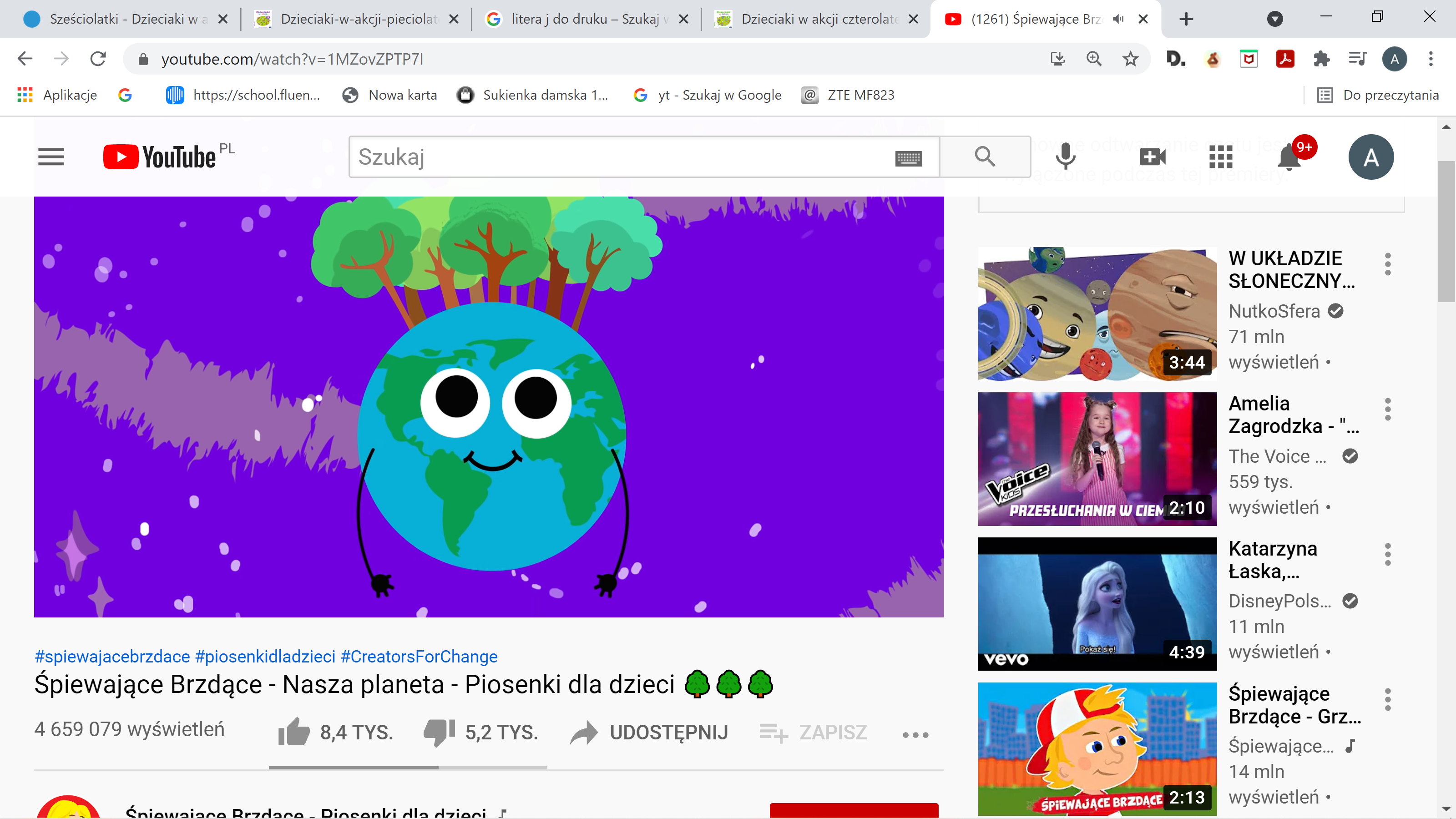 Praca z książkąSześciolatki: KP 62, 63, 64,65, 93,; Policzanki: Jedna wybrana przez dziecko karta pracyPięciolatki: KP 43,44,45, 71; Policzanki: Jedna wybrana przez dziecko karta pracyCzterolatki: KP:32, 33